Уважаемые судьи!В соответствии с решением Коллегии судей ПФСТ, принятом на заседании 4 апреля 2019 года «О проведении мероприятий по подтверждению 1-ой квалификационной категории судей по спортивному туризму Приморского края», 12 апреля 2019 года в 18:00 в ГОАУ ДОД «Детско-юношеский центр Приморского края» по адресу ул. Иртышская, 10 состоится теоретическая подготовка в формате круглого стола и прием квалификационного зачета. Мероприятия проводятся на основании пункта 40 «о подтверждении судейских категорий» Положения о спортивных судьях от 12 декабря 2018 года и Квалификационных требований к спортивным судьям по виду спорта «спортивный туризм от 25 декабря 2017 годаДля участия в мероприятии претендент предъявляет в Коллегию судей ПФСТ:- книжку спортивного судьи с подтверждением судейства соревнований- индивидуальную карточку учета работы судьи за предыдущие 2 года, заверенную председателем видовой судейской комиссии, заполненную в соответствии с требованиями для подтверждения квалификационных категорий спортивных судей.В программу круглого стола входит обсуждение- нормативных документов по виду спорта «спортивный туризм»;- положение о Единой всероссийской спортивной классификации;- положения о спортивных судьях;- квалификационные требования к спортивным судьям по виду спорта "спортивный туризм";- разрядные требования по спортивному туризму на 2018-2021 гг.;- правила вида спорта «спортивный туризм».Для зачета на СС1К предполагается следующее количество вопросов в тесте, время для выполнения теста, и количество правильных ответов для оценки «зачет»:Во время теста разрешается использование нормативных документов в бумажном или электронном виде. Организаторы семинара наличие документов не обеспечивают.Участие в сдаче зачета – бесплатное.Для заявки на участие в переаттестации просим заполнить гугл-форму по ссылке https://forms.gle/QQTVwf3jXhqbVSeS9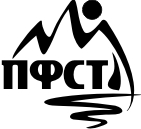 Краевая общественная организация
Приморская Федерация Спортивного Туризма690013, Приморский край, г.Владивосток, ул. Каплунова – 7
E-mail:  pfst@narod.ru  Website: pfst..narod.ru Tel: 8-423-2758370    Fax: 8-423-2534034  ИНН 2539076780    КПП 253901001    690013, Приморский край, г.Владивосток, ул. Каплунова – 7
E-mail:  pfst@narod.ru  Website: pfst..narod.ru Tel: 8-423-2758370    Fax: 8-423-2534034  ИНН 2539076780    КПП 253901001    Количество вопросов в тестеВремя, предоставляемое для ответа на вопросыКоличество правильных ответов для оценки «зачет»4025 минутне менее 90%